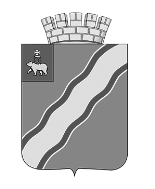 АДМИНИСТРАЦИЯГОРОДА КРАСНОКАМСКАРАСПОРЯЖЕНИЕ05.04.2019                                                                                                              № 3.1-р                                                              Об утверждении плана-графикаВ целях исполнения распоряжения губернатора Пермского края от 15.05.2017 № 83-р «Об организации работы по оказанию содействия в постановке на государственный кадастровый учет земельных участков и объектов недвижимого имущества и регистрации прав на них, по исполнению целевых моделей «Регистрация права собственности на земельные участки и объекты недвижимого имущества» и «Постановка на кадастровый учет земельных участков и объектов недвижимого имущества», постановления администрации города Краснокамска от 13 марта 2019  № 205-п «О создании рабочей группы по оказанию содействия собственникам объектов недвижимости и иным заинтересованным лицам в подготовке документов для постановки на государственный кадастровый учет и объектов недвижимого имущества и регистрации прав на них»:1. Утвердить прилагаемый план-график проведения мероприятий (приложение 1). 2. Отделу по общим вопросам, муниципальной службе и кадрам администрации города Краснокамска (А.В.Благиных) опубликовать распоряжение в специальном выпуске «Официальные материалы органов местного самоуправления Краснокамского городского округа» газеты  «Краснокамская звезда»  и разместить на официальном сайте Краснокамского городского округа в сети Интернет http://krasnokamsk.ru.3. Контроль за исполнением данного распоряжения возложить на председателя комитета земельных и имущественных отношений администрации города Краснокамска Р.Р. Петрова.Первый заместитель главы города Краснокамска по экономическому развитию и управлению муниципальным имуществом                                                              А.В. МаксимчукГ.В. Андросова41808УТВЕРЖДЕНраспоряжением администрациигорода Краснокамскаот 05.04.2019 № 3.1-рПЛАН-ГРАФИК на 2019 годпроведения мероприятий в целях реализации распоряжения губернатора Пермского края от 15 мая 2017 г. № 83-р «Об организации работы по оказанию содействия в постановке на государственный кадастровый учет земельных участков и объектов недвижимого имущества и регистрации прав на них, по исполнению целевых моделей «Регистрация права собственности на земельные участки и объекты недвижимого имущества» и «Постановка на кадастровый учет земельных участков и объектов недвижимого имущества»Приложение к плану-графику проведения мероприятийГрафик выездных приемов специалистов в населенные пункты, садоводческие товарищества на территории городского округа№ п/пТематика мероприятийСрок реализацииУчастники мероприятияЦели и задачиРезультат1Подготовка и опубликование информационных сообщений об изменениях законодательства в сфере регистрации прав на земельные участки и объекты недвижимого имущества на официальном сайте и в средствах массовой информацииежемесячноСпециалисты комитета земельных и имущественных отношений администрацииг. Краснокамска, специалисты РосресстраДоведение до собственников земельных участков, о необходимости проведения кадастровых работ и проведение государственной регистрация прав на недвижимое имуществоНе менее 3-х публикаций в специальном выпуске «Официальные материалы органов местного самоуправления Краснокамского городского округа» газеты «Краснокамская звезда»,  не менее 3-х на официальном сайте администрации Краснокамского  городского округа http://krasnokamsk.ru.2Обеспечение направлений документов на государственный кадастровый учет и государственную регистрацию в соответствии со ст. 19, 32 Федерального закона от 13.07.2015 № 218-ФЗ «О государственной регистрации недвижимости» в электронном видеПостоянноСпециалисты комитета земельных и имущественных отношений администрацииг. КраснокамскаНаправление в орган регистрации прав документы (содержащиеся в них сведения) для внесения сведений в ЕГРНОбеспечить направление документов на государственный кадастровый учет и государственную регистрацию в электронном виде 100%3Проведение комплексных кадастровых работ в отношении  двух кадастровых кварталов 59:07:0490101; 59:07:0500101.При формировании бюджетов на следующие периоды предусмотреть расходы на проведение землеустроительных работ для внесения в ЕГРН сведений о границах территориальных зон, для выполнения комплексных кадастровых работДекабрь 2019Члены рабочей группыпо оказанию содействияв постановке нагосударственныйкадастровый учетземельных участков,объектов недвижимогоимущества ирегистрации прав на них и кадастровые инженерыОпределить точные границы земельных участков, зданий и сооружений, минимизировать количество земельных споров.Массово и централизовано уточнить границы земельных участков, зданий и сооружений, исправить реестровые ошибки, сформировать земельные участки общего пользования.4Проведение рабочих встреч с председателями ГСК, ГКК расположенных на территории Краснокамского городского округа и кадастровых инженеров, с целью доведения информации по вопросам постановки накадастровый учет земельных участков, объектов недвижимого имущества и государственнойрегистрации прав на нихС 01.05.2019 до 01.12.2019Члены рабочей группыпо оказанию содействияв постановке нагосударственныйкадастровый учетземельных участков,объектов недвижимогоимущества ирегистрации прав на них и кадастровые инженерыРазъяснительная работа и доведение до собственников недвижимости о необходимости проведения кадастровых работ и проведение государственной регистрация прав собственности на земельные участки и недвижимое имуществоОбращение граждан.   Анализ правоустанавливающих документов, заключение договоров подряда на проведение кадастровых работ и подача заявлений на государственную регистрацию права собственности.Достижение целевых значений показателей, определенных целевыми моделями.5Проведение рабочих встреч с председателями садоводческих товариществ расположенных на территории Краснокамскогогородского округа и кадастровых инженеров,с целью оказания консультационных услуг по вопросам постановки на кадастровый учетземельных участков, объектов недвижимого имущества и государственной регистрации прав на нихС 01.06.2019 до 01.10.2019Члены рабочей группыпо оказанию содействияв постановке нагосударственныйкадастровый учетземельных участков,объектов недвижимогоимущества ирегистрации прав на нихРазъяснительная работа и доведение до собственников недвижимости о необходимости проведения кадастровых работ и проведение государственной регистрация прав собственности на земельные участки и недвижимое имуществоОбращение граждан.   Анализ правоустанавливающих документов, заключение договоров подряда на проведение кадастровых работ и подача заявлений на государственную регистрацию права собственности.Достижение целевых значений показателей, определенных целевыми моделями.6Проведение выездных приемов (консультаций) в населенных пунктах городского округаПо графику (приложение)Члены рабочей группыпо оказанию содействияв постановке нагосударственныйкадастровый учетземельных участков,объектов недвижимогоимущества ирегистрации прав на нихРазъяснительная работа и доведение до собственников недвижимости о необходимости проведения кадастровых работ и проведение государственной регистрация прав собственности на земельные участки и недвижимое имуществоОбращение граждан.   Анализ правоустанавливающих документов. Вручение собственникам земельных участков памятки о проведении процедуры установления границ земельных участков, обеспечение государственной регистрации прав в ЕГРН с привлечением старших (старост) в населенных пунктах, председателей садоводческих товариществ, гаражных кооперативов7Проведение мониторинга и проведение работы справообладателями земельных участков, сведения о границах которых не внесены в ЕГРН, с целью оказания содействия в установлении границ земельных участков в соответствии сдействующим земельным     законодательствомПостоянно, довнесениясведений ограницах в ЕГРНСпециалисты комитета земельных и имущественных отношений администрации г. КраснокамскаПроведение работы справообладателями земельныхучастков и усиление работы муниципального земельного контроляДостижение целевых значений показателей, определенных целевыми моделями.8Проведение мониторинга и проведение  работы справообладателями земельных участков, использование которых осуществляется безгосударственной регистрации прав в ЕГРН, с целью оказания содействия в регистрации прав в ЕГРНПостоянно, дорегистрацииправа в ЕГРНСпециалисты комитета земельных и имущественных отношений администрации г. КраснокамскаПроведение работы справообладателями земельных участкови усиление работы муниципального земельного контроляДостижение целевых значений показателей, определенных целевыми моделями.9Проведение мониторинга и проведения работы справообладателями земельных участков, используемых не всоответствии с разрешеннымиспользованием, с цельюприведения фактическогоразрешенного использования в соответствие установленному разрешенному использованиюПостоянно, доприведенияфактическогоразрешенногоиспользования всоответствиеустановленномуразрешенномуиспользованиюСпециалисты комитета земельных и имущественных отношений администрации г. КраснокамскаПроведение работы с правообладателями земельныхучастков и усиление работы муниципального земельного контроляДостижение целевых значений показателей, определенных целевыми моделями.Населенный пунктДатапос. Оверята, пер. Клубный, 4 (зд. администрации)11.04.2019г. Краснокамск, пр. Маяковского, 11Администрация г. Краснокамска, (зд. администрации)19.04.2019д. Конец-Бор, ул. Циолковского, 2 МБОУ Конец-Борская ООШ30.04.2019с. Мысы, ул. Центральная, 1 Мысовский ДК «Восход»07.05.2019п. Майский, ул. Центральная, 2 (зд. администрации)21.05.2019с. Усть-Сыны, ул. Совхозная, 14,Усть-Сыновский сельский Дом культуры31.05.2019с. Стряпунята, ул. Советская, 4 (зд. администрации)06.06.2019пос. Оверята, пер. Клубный, 4 (зд. администрации) 20.06.2019с. Черная, ул. Северная, 6 Черновская сельская библиотека – филиал №6  09.07.2019г. Краснокамск, ул. Энтузиастов, 25 Центральная районная библиотека, филиал №224.07.2019г. Краснокамск, ул. Орджоникидзе, 4Центральная районная библиотека02.10.2019пос. Ласьва, ул. Центральная, 18Ласьвинская сельская библиотека17.10.2019г. Краснокамск, пр. Маяковского, 11Администрация г. Краснокамска, (зд. администрации)21.11.2019